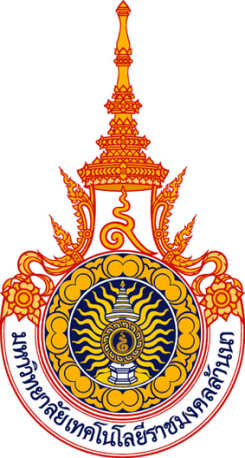 แบบฟอร์มแผนพัฒนารายบุคคลIndividual Development Planมหาวิทยาลัยเทคโนโลยีราชมงคลล้านนาประจำปีงบประมาณ พ.ศ.......................IDP (Individual Development Plan) ประกอบด้วย 4 ส่วน	ส่วนที่ 1	ข้อมูลพื้นฐาน	ส่วนที่ 2	ข้อมูลผลการประเมินผลการปฏิบัติงาน	ส่วนที่ 3	สมรรถนะที่ควรพัฒนา	ส่วนที่ 4	การวัดผลส่วนที่ 3 สมรรถนะที่ควรพัฒนา (ความรู้ ความสามารถ ทักษะ)     	3.1 สมรรถนะหลัก การมุ่งผลสัมฤทธิ์    การสั่งสมความเชี่ยวชาญในอาชีพการยึดมั่นในความถูกต้องชอบธรรม และจริยธรรมการทำงานเป็นทีมการบริการที่ดีผลที่คาดว่าจะได้รับประโยชน์ต่อหน่วยงาน		1…………………………………………………………………………………………………………………………………………………………				2.…………………………………………………………………………………………………………………………………………………………				3………………………………………………………………………………………………………………………………………………………….				4………………………………………………………………………………………………………………………………………………………….				5………………………………………………………………………………………………………………………………………………………….ประโยชน์ต่อผู้รับการพัฒนา 	1………………………………………………………………………………………………………………………………………………………….				2………………………………………………………………………………………………………………………………………………………….				3………………………………………………………………………………………………………………………………………………………….3.2 สมรรถนะประจำตำแหน่ง (สามารถดูรายละเอียดสมรรถนะประจำตำแหน่งได้จากเว็บไซต์กองบริหารงานบุคคล)การคิดวิเคราะห์การมองภาพองค์รวมการใส่ใจและพัฒนาผู้อื่นการสั่งการตามอำนาจหน้าที่การสืบเสาะหาข้อมูลความเข้าใจข้อแตกต่างทางวัฒนธรรมความเข้าใจผู้อื่นความเข้าใจองค์กรและระบบราชการการดำเนินการเชิงรุกการตรวจสอบความถูกต้องตามกระบวนงานความมั่นใจในตนเองความยืดหยุ่นผ่อนปรนศิลปะการสื่อสารจูงใจสุนทรียภาพทางศิลปะความผูกพันที่มีต่อส่วนราชการการสร้างสัมพันธภาพผลที่คาดว่าจะได้รับประโยชน์ต่อหน่วยงาน		1…………………………………………………………………………………………………………………………………………………………				2.…………………………………………………………………………………………………………………………………………………………				3………………………………………………………………………………………………………………………………………………………….				4………………………………………………………………………………………………………………………………………………………….				5………………………………………………………………………………………………………………………………………………………….ประโยชน์ต่อผู้รับการพัฒนา 	1………………………………………………………………………………………………………………………………………………………….				2………………………………………………………………………………………………………………………………………………………….				3………………………………………………………………………………………………………………………………………………………….				4………………………………………………………………………………………………………………………………………………………….3.3 สมรรถนะผู้บริหาร (สามารถดูรายละเอียดสมรรถนะผู้บริหารได้จากเว็บไซต์กองบริหารงานบุคคล)สภาวะผู้นำวิสัยทัศน์การวางแผนกลยุทธ์ภาครัฐศักยภาพเพื่อนำการปรับเปลี่ยนการควบคุมตนเองการสอนงานและการมอบหมายงานผลที่คาดว่าจะได้รับประโยชน์ต่อหน่วยงาน		1…………………………………………………………………………………………………………………………………………………………				2.…………………………………………………………………………………………………………………………………………………………				3………………………………………………………………………………………………………………………………………………………….				4………………………………………………………………………………………………………………………………………………………….				5………………………………………………………………………………………………………………………………………………………….ประโยชน์ต่อผู้รับการพัฒนา 	1………………………………………………………………………………………………………………………………………………………….				2………………………………………………………………………………………………………………………………………………………….				3………………………………………………………………………………………………………………………………………………………….				4………………………………………………………………………………………………………………………………………………………….3.4 สมรรถนะประจำตำแหน่ง ประเภทวิชาการ (สามารถดูรายละเอียดสมรรถนะผู้บริหารได้จากเว็บไซต์กองบริหารงานบุคคล)ทักษะการสอนและการให้คำปรึกษาแก่นักศึกษาทักษะด้านการบริการวิชาการการวิจัยและนวัตกรรมความรู้ความเชี่ยวชาญด้านวิชาการความกระตือรือร้นและการเป็นแบบอย่างที่ดีทำนุบำรุงศิลปวัฒนธรรมผลที่คาดว่าจะได้รับประโยชน์ต่อหน่วยงาน		1…………………………………………………………………………………………………………………………………………………………				2.…………………………………………………………………………………………………………………………………………………………				3………………………………………………………………………………………………………………………………………………………….				4………………………………………………………………………………………………………………………………………………………….				5………………………………………………………………………………………………………………………………………………………….ประโยชน์ต่อผู้รับการพัฒนา 	1………………………………………………………………………………………………………………………………………………………….				2………………………………………………………………………………………………………………………………………………………….				3………………………………………………………………………………………………………………………………………………………….				4………………………………………………………………………………………………………………………………………………………….ส่วนที่ 1 ข้อมูลพื้นฐานชื่อ (ผู้รับการพัฒนา)................................................................................นามสกุล..................................................................................................................ตำแหน่ง...................................................................................................ระดับ.......................................................................................................................สังกัด.......................................................................................................................................................................................................................................ระยะเวลาที่ทำงานตำแหน่งปัจจุบัน........................................................................................................................................................................................ชื่อผู้บังคับบัญชา.....................................................................................นามสกุล..................................................................................................................ตำแหน่ง..................................................................................................ระดับ.....................................................................................................................วันที่จัดทำแผน IDP……….....................................................................................................…………………………………………………………………………………………..ส่วนที่ 2 ข้อมูลผลการประเมินผลการปฏิบัติงาน ผลสัมฤทธิ์ของงานและพฤติกรรมการปฏิบัติงาน (สมรรถนะ) ปีงบประมาณที่ผ่านมา (พ.ศ.......................)ลำดับที่สมรรถนะหลักเป้าหมายการพัฒนาวิธีการพัฒนาช่วงเวลาที่ต้องการพัฒนาช่วงเวลาที่ต้องการพัฒนาช่วงเวลาที่ต้องการพัฒนาช่วงเวลาที่ต้องการพัฒนาลำดับที่สมรรถนะหลักเป้าหมายการพัฒนาวิธีการพัฒนา(ต.ค.-ธ.ค.)(ม.ค.-มี.ค.)(เม.ย.-มิ.ย.)(ก.ค.-ก.ย.)ลำดับที่สมรรถนะประจำตำแหน่งเป้าหมายการพัฒนาวิธีการพัฒนาช่วงเวลาที่ต้องการพัฒนาช่วงเวลาที่ต้องการพัฒนาช่วงเวลาที่ต้องการพัฒนาช่วงเวลาที่ต้องการพัฒนาลำดับที่สมรรถนะประจำตำแหน่งเป้าหมายการพัฒนาวิธีการพัฒนา(ต.ค.-ธ.ค.)(ม.ค.-มี.ค.)(เม.ย.-มิ.ย.)(ก.ค.-ก.ย.)ลำดับที่สมรรถนะผู้บริหารเป้าหมายการพัฒนาวิธีการพัฒนาช่วงเวลาที่ต้องการพัฒนาช่วงเวลาที่ต้องการพัฒนาช่วงเวลาที่ต้องการพัฒนาช่วงเวลาที่ต้องการพัฒนาลำดับที่สมรรถนะผู้บริหารเป้าหมายการพัฒนาวิธีการพัฒนา(ต.ค.-ธ.ค.)(ม.ค.-มี.ค.)(เม.ย.-มิ.ย.)(ก.ค.-ก.ย.)ส่วนที่ 4 การวัดผลตามแผนพัฒนารายบุคคลจะวัดเมื่อ : วันที่......................................................... ผลที่วัดได้            สำเร็จตามเป้าหมาย           ควรได้รับการพัฒนาต่อ          ไม่สำเร็จส่วนที่ 4 การวัดผลตามแผนพัฒนารายบุคคลจะวัดเมื่อ : วันที่......................................................... ผลที่วัดได้            สำเร็จตามเป้าหมาย           ควรได้รับการพัฒนาต่อ          ไม่สำเร็จส่วนที่ 4 การวัดผลตามแผนพัฒนารายบุคคลจะวัดเมื่อ : วันที่......................................................... ผลที่วัดได้            สำเร็จตามเป้าหมาย           ควรได้รับการพัฒนาต่อ          ไม่สำเร็จลงชื่อรับทราบแผนพัฒนารายบุคคล(........................................................)ตำแหน่ง..............................................ผู้รับการพัฒนาวันที่.....................................................ลงชื่อรับทราบแผนพัฒนารายบุคคล(........................................................)ตำแหน่ง..............................................หัวหน้างานวันที่.....................................................ลงชื่อรับทราบผลดำเนินการตามแผนพัฒนารายบุคคล(........................................................)ตำแหน่ง..............................................ผู้อำนวยการกอง/สถาบัน/สำนัก/คณบดีวันที่.....................................................ลำดับที่สมรรถนะประเภทสายวิชาการเป้าหมายการพัฒนาวิธีการพัฒนาช่วงเวลาที่ต้องการพัฒนาช่วงเวลาที่ต้องการพัฒนาช่วงเวลาที่ต้องการพัฒนาช่วงเวลาที่ต้องการพัฒนาลำดับที่สมรรถนะประเภทสายวิชาการเป้าหมายการพัฒนาวิธีการพัฒนา(ต.ค.-ธ.ค.)(ม.ค.-มี.ค.)(เม.ย.-มิ.ย.)(ก.ค.-ก.ย.)